Задания муниципального этапа всероссийской  олимпиады  школьников по географии7 классВремя выполнения — 180 минут Максимальный  балл - 82Не разрешается пользоваться атласами, и любыми справочными данными, в том чис-  ле сотовыми телефонами  и прочими гаджетами.  Выделенные  поля напротив надписи«Задание» предназначены для жюри. Удачи!Аналитический раундЗадание 1.	Максимальное  количество баллов — 5. Определите, какой масштаб крупнее: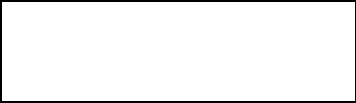 «в 1 дюйме — 150 миль» или «в 1 вершке — 200 верст».Запишите оба этих масштаба в принятом у нас сегодня численном выражении.Для справки: 1 верста равна 1,066 км,’ 1 вершок — 4,45 см,’ 1 дюйм — 2,54 см и 1 миля 1, 609 км.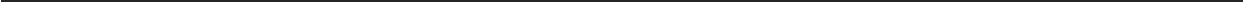 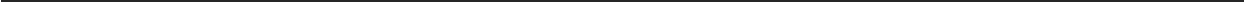 Задание 2.	Максимальное  количество баллов — 10.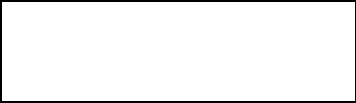 Рассмотрите рисунки (1, 2) и ответьте на следующие вопросы:а) когда и в каких областях земного шара наблюдаются такие тени, как на рисунке 1 и почему? б) когда и в каких районах Земли можно наблюдать тени от предметов в любое время суток (рис. 2)? Ответы поясните.Поле для ответа	Поле  для ответа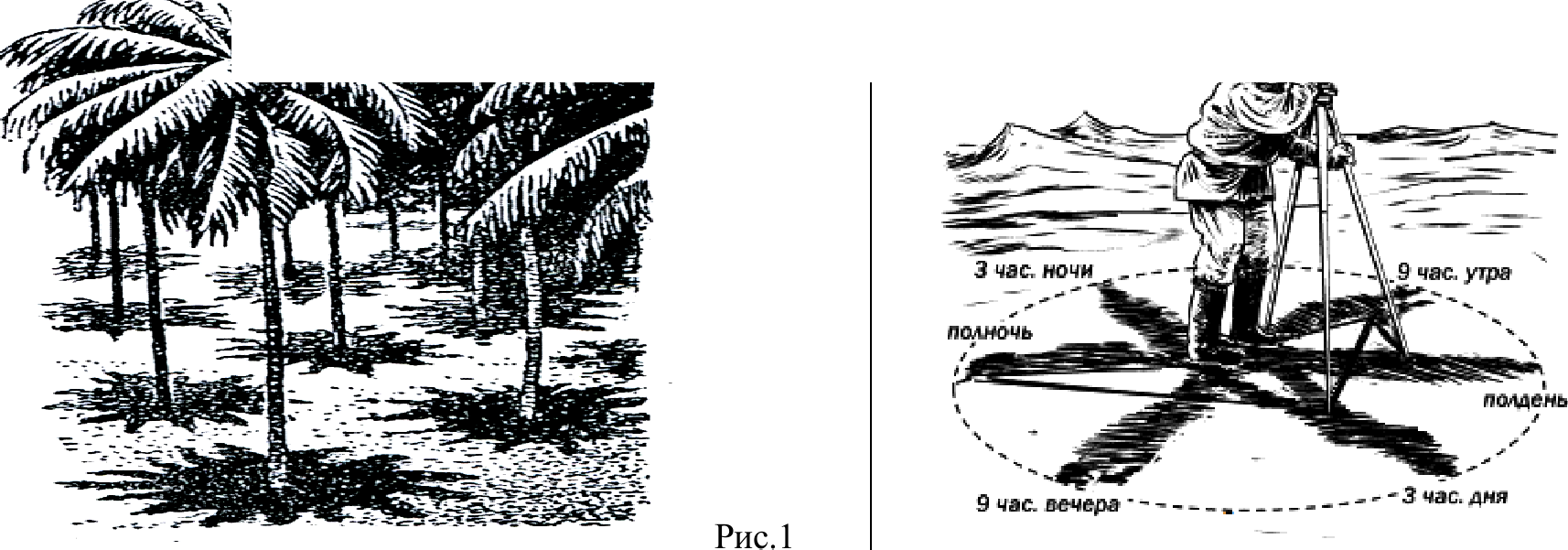 Рис2Задание 3.	Максимальное  количество баллов — 14.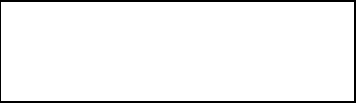 Прочтите текст о трех городах Южной Америки. Впишите пропущенные слова, дайте ответ на вопрос.Испанцы во время Конкисты, захватив территорию Перу, в северной части современного Чили, обнаружили (природный объект, его название)  	 Продвигаться на юг было затруднительно и именно поэтому современный город Антофагаста (23O38 ю.ш., 70О24!з.ш.) был основан здесь лишь в 1868 году и до конца XIX века входил в со- став Боливии. После войны между 3 странами (Чили, Боливия, Перу) за обладание важного pecypca - уникальными месторождениями (название полезного ископаемого)   		 	этот город отошел к территории Чили.В 1552 году Педро де Вальдивия основывает город Вальдивия (З9ОЗ0'ю. ш., 73O14! з.д.), ставший одним из главных морских портов Чили, который специализируется на вывозе зерна, муки, бумаги. Он расположен в зоне смешанных лесов. Его климат отличает высокая влаж- ность воздуха, годовая сумма осадков более 2000 мм, средняя температура лета + 16OC, зимы- около +8°CВ 1779 году Франсиско Вьедма основал на восточном побережье Южной Америки город Кармен-де-Патагонес на реке Рио-Негро  (40O30' ю.ш., 62O58' з.д.). Он расположен на границе кустарниковых степей и полупустынь умеренного пояса. Годовое количество осадков не пре- вышает 300 мм. Средняя температура лета +20ОС, зимы + 8ОС.Вопрос: объясните, почему в городах Вальдивия и Кармен-де-Патагонес, расположенныхпрактически на одной широте, отмечается значительная разница а) в количестве осадков,б) в температуре летнего сезона?Задание 4.	Максимальное  количество баллов — 12.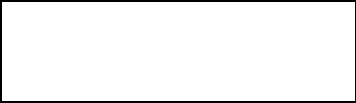 Помогите космонавтам определить части света, изображенные на снимках (рис.1, рис.2).Напишите,  какие природные объекты отмечены  цифрами (1-4):- на рисунке  1: два полуострова,  два водных объекта,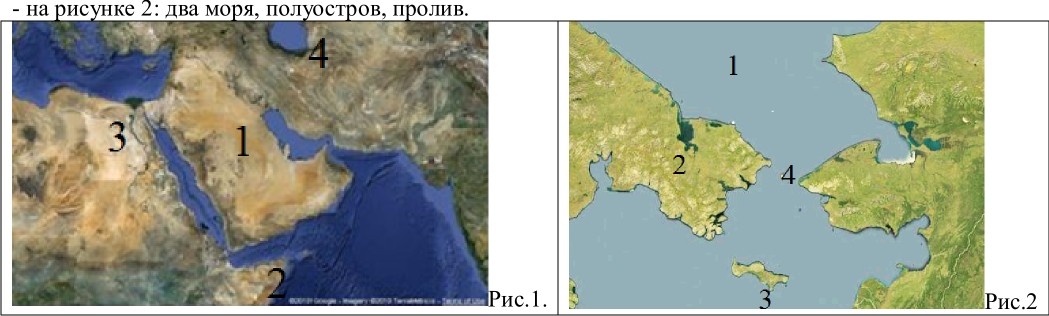 Задание 5.	Максимальное  количество баллов — 11.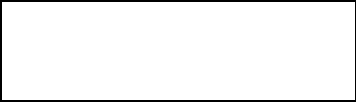 К заданию прилагается  фрагмент топографической картыОпределите масштаб карты, любым, известным Вам способом (ответ округлите).Найдите на карте высшую точку в лесу со средней высотой деревьев 20 м.Назовите две основные статьи дохода большинства жителей с.Быково.Определите количество деревьев на 1 га (100 м x100 м) в лесу на левом берегу р.Соть.Определите разницу высот между точками А и Б.Найдите две ошибки на карте.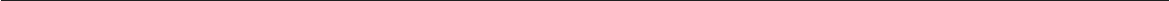 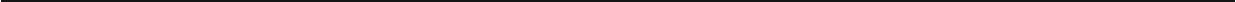 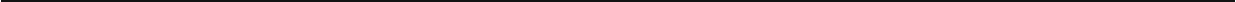 Тестовый турМаксимальное  количество баллов — 30Задание 1.Задание 2.Задание 3.Задание 4.Задание 5.тестсуммабаллыЧлен жюриВопросОтветыФакторы, влияющиена количество осад-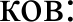 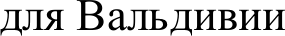 для Кармен—де—Патагонес,Отличие в темпера- туре летнего сезонаРис.1 части светаРис.1 части светаРис.1 части светаРис.2. части светаРис.2. части светаРис.2. части светаПриродные объектыПриродные объектыПриродные объектыПриродные объектыПриродные объектыПриродные объекты2244Вопросот-ветбалл1.Условные линии на топографическом плане, соединяющие точки с одинаковой вы-сотой, называются:а) горизонтали, б) изотермы, в) изогиеты, г) изобары.0,52.От какого уровня принят отсчет абсолютной высоты на территории России?а) Тихого океана у Владивостока, б) Балтийского моря в Кронштадте, в) Каспийского моря в Астрахани, г) Черного моря в Сочи.0,53. Если этот термин перевести по частям с греческого, мы получим сочетание слов«камень» и «шар». Назовите этот термин.а) литосфера, б) гидросфера, в) атмосфера, г) биосфера.0,54. К какой группе горных пород относится глина?а) к осадочным, б) к магматическим, в) к вулканогенным, г) к метаморфическим.0,55.Наиболее мелкая часть океана называется:а) материковый склон, б) ложе океана, в) шельф, г) жёлоб.0,56. Что такое антарктический оазис?а) территория с древесной растительностью, б) территория свободная ото льда, в) ареал обитания пингвинов,	г) места образования айсбергов.0,57. В умеренных широтах южного полушария для определения сторон горизонтаможно воспользоваться следующим способом: в полдень встать спиной к солнцу, при этом тень, отброшенная телом, укажет направление наа) на запад,	б) на север,  в) на юг, г) на восток.18. Кто из ученых первым предложил изображать на географических картах паралле-ли?а) Мартин Бехайм, б) Эратосфен, в) Франсис Дрейк, г) Птолемей.19. Если проводить параллели и меридианы через 50, чего на глобусе будет больше?а) параллелей; б) меридианов; в) их количество одинаково110. Как на фрагменте топографического плана визуально определить максимальныйуклон?а) горизонтали расположены наиболее близко друг к другу, б) горизонтали расположены максимально редко,в) горизонтали делают характерный коленообразный изгиб, г) по одной линии меняется направление бергштрихов.111. Главная причина неравномерного нагревания экватора и полюсов:а) различный угол падения солнечных лучей, б) различное расстояние до Солнца, в) распределение облачности, г) общая циркуляция атмосферы.112. Где суточные амплитуды температур максимальны?а) в открытом океане, б) в пустыне, в) в прибрежных районах океана, г) в таежной зоне на небольшом удалении от океана.113. Сколько сантиметров составляет длина экватора на карте масштаба1:50000000?а) 8;	б) 80;   в) 90;  г) 800.114. Для каких широт характерно повышенное давление?а) экваториальных и тропических широт; б) экваториальных и умеренных широт; в) умеренных и полярных широт; г) тропических и полярных широт115. В каком климатическом поясе лежит южная часть Северо-Американского матери-ка между 400 с.ш.  и 300 с.ш.?а) умеренном, б) субтропическом, в) тропическом, г) экваториальном.116. Относительная влажность воздуха составляла 80%,  что произойдет с ней, еслитемпература  резко понизится?а) увеличится, б) уменьшится, в) не изменится.117. Какой из перечисленных  заливов омывает побережье двух крупных полуостро-вов: Индостан и Индокитай?а) Бенгальский, б) Персидский, в) Бискайский, г) Гвинейский.118. Какая из перечисленных рек полностью расположена в Южном полушарии? а) Конго, б) Замбези, в) Нил, г) Нигер.119. Как называется самый большой водоем полуострова Индокитай?а) оз. Тонлесап, б) оз. Ладожское, в) оз. Мичиган, г) оз. Виктория .120. Территория азиатской части России имеет общий наклон ка) северу, б) югу, в) западу, г) востоку.121. Для какого полуострова Северной Америки характерен жаркий и сухой климат?а) Флорида, б) Калифорния, в) Юкатан, г) Лабрадор122. Какое утверждение о движении воздушных масс является верным?а) бризы меняют свое направление дважды в год,б) в тропических широтах господствуют западные ветры, в) летом муссоны дуют с океана на материк,г) в умеренных широтах господствуют пассаты.123. Выберите правильный вариант ответа, отражающий последовательность распо-ложения частей света по уменьшению их площади:а) Америка, Африка, Азия, Антарктида, Австралия, Европа, б) Африка, Азия, Америка, Антарктида, Европа, Австралия, в) Антарктида, Азия, Америка, Европа, Австралия, Африка, г) Азия, Америка, Африка, Антарктида, Европа, Австралия.124. Как известно,  в северном полушарии реки наиболее сильно подмывают правыйберег, что является причиной этого?а) вращение Земли вокруг своей оси,	б) постоянные ветра в данной местности, в) вращение Земли вокруг Солнца,		г) хозяйственная деятельность человека.125. Что является основным фактором формирования природной зоны?а) характер подстилающей поверхности, б) соотношение тепла и влаги, в) характер рельефа,	г) удаленность от океана.126. Из приведенного списка выберите три государства, где не могут происходитьразрушительные  землетрясенияа) Норвегия, Австралия, Ливия,	б) Перу, Италия, Бразилия, в) Норвегия, Италия, Сенегал,		г) Перу, Япония, Италия.227. Солнечные лучи падают на экватор отвесно. Под каким углом в этот день онипадают на поверхность земли в городе Казань? а) 34°, б) 42°,  в) 56°; г) 60°.228. Ближе всего к высочайшей вершине какого материка 23 сентября в полдень поГринвичу Солнце находится в зените?а) Евразия,	б) Африка, в) Южная Америка, г) Австралия.229.Остановите соответствие:а) остров	1) Месопотамскаяб) равнина	2) Аравакив) река	3) Лимпопог) нет соответствия	4) Тасмания2